PENGARUH STRATEGI PEMASARAN TERHADAP TUJUAN PENJUALAN DI CV ARTIZHA SHOESKOTA BANDUNGSKRIPSIDiajukan untuk Memenuhi salah Satu Syaratdalam Menempuh Ujian Sarjana Progam Strata Satu (S1)pada Jurusan Administrasi BisnisOleh:Citra Safitri SuryaningtyasNPM 122040009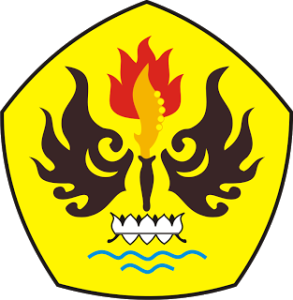 FAKULTAS ILMU SOSIAL DAN ILMU POLITIKUNIVERSITAS PASUNDANBANDUNG2019